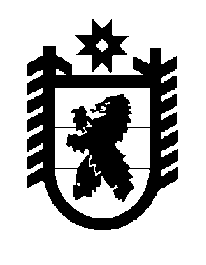 Российская Федерация Республика Карелия    ПРАВИТЕЛЬСТВО РЕСПУБЛИКИ КАРЕЛИЯРАСПОРЯЖЕНИЕот  24 октября 2016 года № 815р-Пг. Петрозаводск 	Внести в перечень имущества, передаваемого из муниципальной собственности муниципального образования «Муезерский муниципальный район» в государственную собственность Республики Карелия, утвержденный распоряжением Правительства Республики Карелия 
от 20 июня 2016 года № 450р-П, изменение, признав пункты 49, 50, 54, 55, 62, 66 – 68 утратившими силу. Исполняющий обязанности Главы Республики Карелия                                                        О.В. Тельнов 